ЗАКОНРеспублики ТатарстанОб изменении границ территорий отдельных муниципальных образований и внесении изменений в законы Республики Татарстан «О границах территории и статусе муниципального образования города Казани» и «Об установлении границ территорий и статусе муниципального образования «Высокогорский муниципальный район» и муниципальных образований в его составе»ПринятГосударственным СоветомРеспублики Татарстан23 сентября 2022 годаСтатья 1Изменить границы территории муниципального образования города Казани по смежеству с муниципальным образованием «Высокогорский муниципальный район» и входящим в его состав муниципальным образованием «Высокогорское сельское поселение» и границы территорий муниципального образования «Высокогорский муниципальный район» и входящего в его состав муниципального образования «Высокогорское сельское поселение» по смежеству с муниципальным образованием города Казани согласно приложению к настоящему Закону.Статья 2Внести в Закон Республики Татарстан от 15 сентября 2004 года № 46-ЗРТ 
«О границах территории и статусе муниципального образования города Казани» (Ведомости Государственного Совета Татарстана, 2004, № 8 – 9; 2007, № 12 
(II часть); 2008, № 7 (II часть), № 12 (VI часть); 2012, № 1; 2014, № 12 (IV часть); Собрание законодательства Республики Татарстан, 2017, № 41 (часть I); 2018, 
№ 54 (часть I); 2020, № 57 (часть I) следующие изменения:1) приложение 1 изложить в следующей редакции: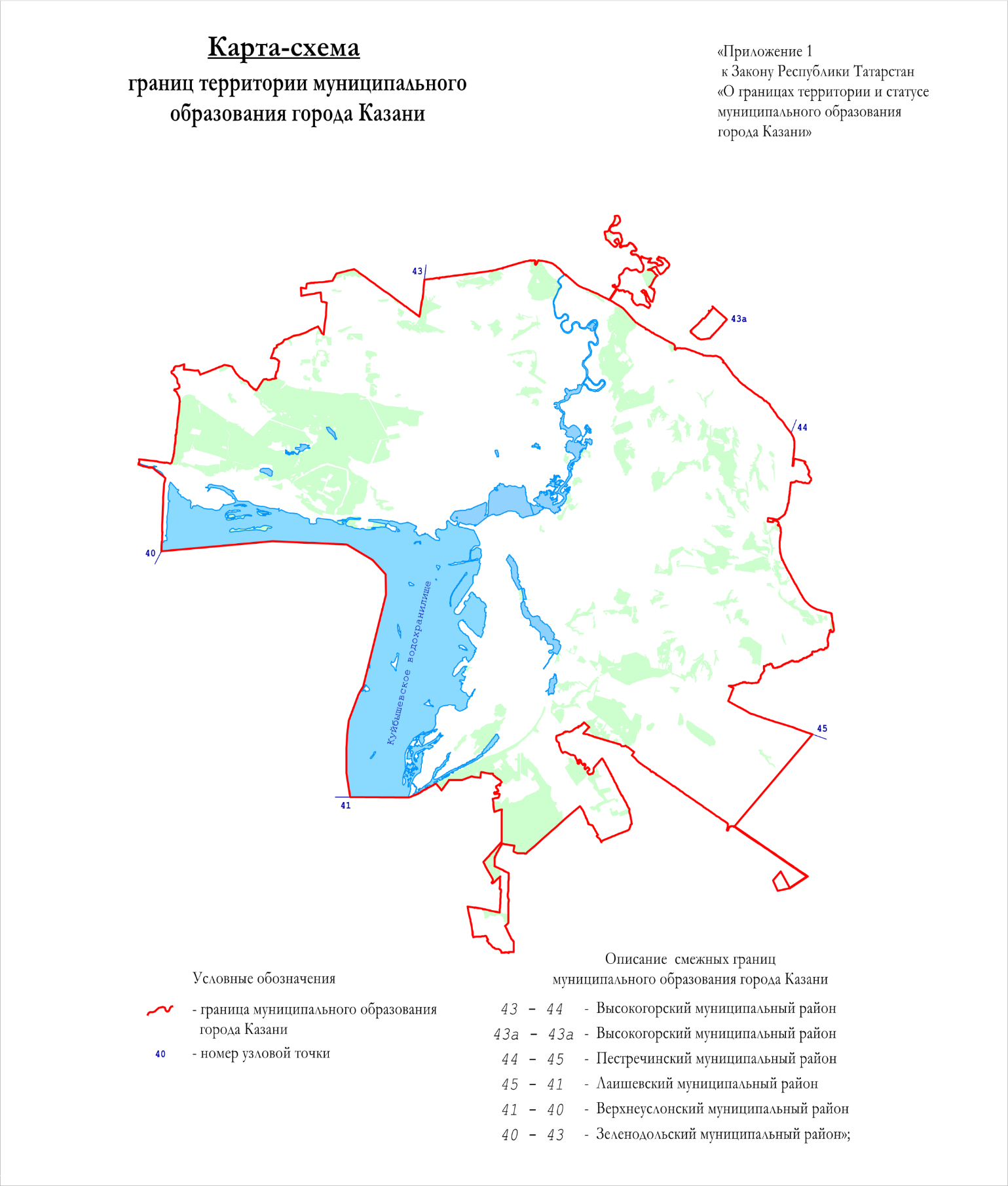 2) приложение 2 дополнить абзацем следующего содержания:«Граница чересполосного участка («Научный городок») муниципального образования города Казани по смежеству с муниципальным образованием «Высокогорский муниципальный район» проходит от узловой точки 43а, расположенной на расстоянии 1,8 км на юго-восток от южной границы поселка Новый Поселок Красносельского сельского поселения Высокогорского муниципального района, в направлении на юго-запад 910 м по юго-восточной границе лесной полосы и 390 м по сельскохозяйственным угодьям, огибая 
с северо-западной стороны древесно-кустарниковую растительность вдоль берега озера, далее идет ломаной линией в общем направлении на запад 160 м по сельскохозяйственным угодьям, 230 м по овражно-балочным землям, 180 м по сельскохозяйственным угодьям до южного угла границы огородов, затем на юго-запад 30 м, на северо-запад 500 м вдоль юго-западной границы огородов, на северо-восток 40 м вдоль юго-восточной границы придорожной лесной полосы, затем на северо-запад 60 м до границы полосы отвода автодороги Казань – Малмыж, пересекая придорожную лесную полосу, далее на северо-восток 910 м по юго-восточной границе полосы отвода автодороги Казань – Малмыж, затем ломаной линией огибает южную границу придорожной лесной полосы и идет в направлении на северо-восток 420 м по юго-восточной границе придорожной лесной полосы до подъездной автодороги «Казань – Малмыж» – ФГБНУ «ФЦТРБ-ВНИВИ», затем идет на северо-запад 60 м по юго-западной границе данной автодороги, на северо-восток 12 м по юго-восточной границе полосы отвода автодороги Казань – Малмыж, затем на юго-восток 60 м по северо-восточной границе подъездной автодороги «Казань – Малмыж» – ФГБНУ «ФЦТРБ-ВНИВИ» до юго-восточной границы придорожной лесной полосы, далее на северо-восток 280 м по юго-восточной границе придорожной лесной полосы, затем идет узкой полосой на северо-запад 60 м, на северо-восток 5 м и юго-восток 60 м, дважды пересекая придорожную лесную полосу, далее в том же направлении 920 м по северо-восточной границе лесной полосы до узловой точки 43а.».Статья 3Внести в Закон Республики Татарстан от 31 января 2005 года № 20-ЗРТ 
«Об установлении границ территорий и статусе муниципального образования «Высокогорский муниципальный район» и муниципальных образований в его составе» (Ведомости Государственного Совета Татарстана, 2005, № 1 (II часть); 2007, № 7 (II часть), № 12 (II часть); 2008, № 12 (VI часть); 2013, № 5; 2014, № 12 
(V часть) следующие изменения:1) приложение 1 изложить в следующей редакции: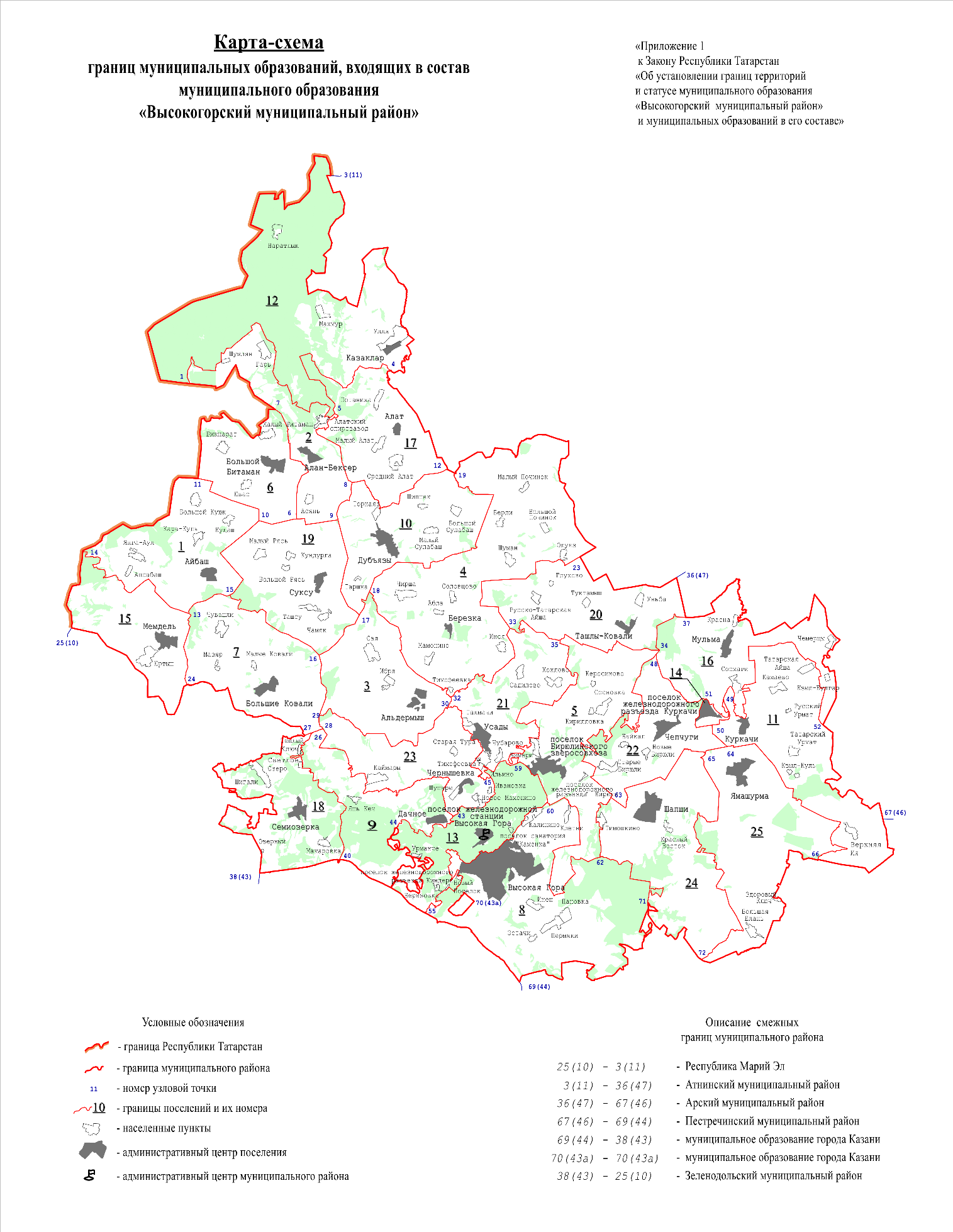 Сельские поселения, входящие в состав муниципального образования«Высокогорский муниципальный район»2) приложение 2 дополнить абзацем следующего содержания:«Граница муниципального образования «Высокогорский муниципальный район» по смежеству с чересполосным участком («Научный городок») муниципального образования города Казани проходит от узловой точки 70(43а), расположенной на расстоянии 1,8 км на юго-восток от южной границы поселка Новый Поселок Красносельского сельского поселения Высокогорского муниципального района, в направлении на юго-запад 910 м по юго-восточной границе лесной полосы и 390 м по сельскохозяйственным угодьям, огибая с северо-западной стороны древесно-кустарниковую растительность вдоль берега озера, далее идет ломаной линией в общем направлении на запад 160 м по сельскохозяйственным угодьям, 230 м по овражно-балочным землям, 180 м по сельскохозяйственным угодьям до южного угла границы огородов, затем на юго-запад 30 м, на северо-запад 500 м вдоль юго-западной границы огородов, на северо-восток 40 м вдоль юго-восточной границы придорожной лесной полосы, затем на северо-запад 60 м до границы полосы отвода автодороги Казань – Малмыж, пересекая придорожную лесную полосу, далее на северо-восток 910 м по юго-восточной границе полосы отвода автодороги Казань – Малмыж, затем ломаной линией огибает южную границу придорожной лесной полосы и идет в направлении на северо-восток 420 м по юго-восточной границе придорожной лесной полосы до подъездной автодороги «Казань – Малмыж» – ФГБНУ «ФЦТРБ-ВНИВИ», затем идет на северо-запад 60 м по юго-западной границе данной автодороги, на северо-восток 12 м по юго-восточной границе полосы отвода автодороги Казань – Малмыж, затем на юго-восток 60 м по северо-восточной границе подъездной автодороги «Казань – Малмыж» –  ФГБНУ «ФЦТРБ-ВНИВИ» до юго-восточной границы придорожной лесной полосы, далее на северо-восток 280 м по юго-восточной границе придорожной лесной полосы, затем идет узкой полосой на северо-запад 60 м, на северо-восток 5 м и юго-восток 60 м, дважды пересекая придорожную лесную полосу, далее в том же направлении 920 м по северо-восточной границе лесной полосы до узловой точки 70(43а).»;3) приложение 10 дополнить абзацем следующего содержания:«Граница Высокогорского сельского поселения по смежеству с чересполосным участком («Научный городок») муниципального образования города Казани проходит от узловой точки 70(43а), расположенной на расстоянии 1,8 км на юго-восток от южной границы поселка Новый Поселок Красносельского сельского поселения Высокогорского муниципального района, по границе Высокогорского муниципального района до узловой точки 70(43а).».Статья 4Настоящий Закон вступает в силу со дня его официального опубликования.          ПрезидентРеспублики Татарстан                                                                           Р.Н. МиннихановКазань, Кремль04 октября 2022 года№ 60-ЗРТ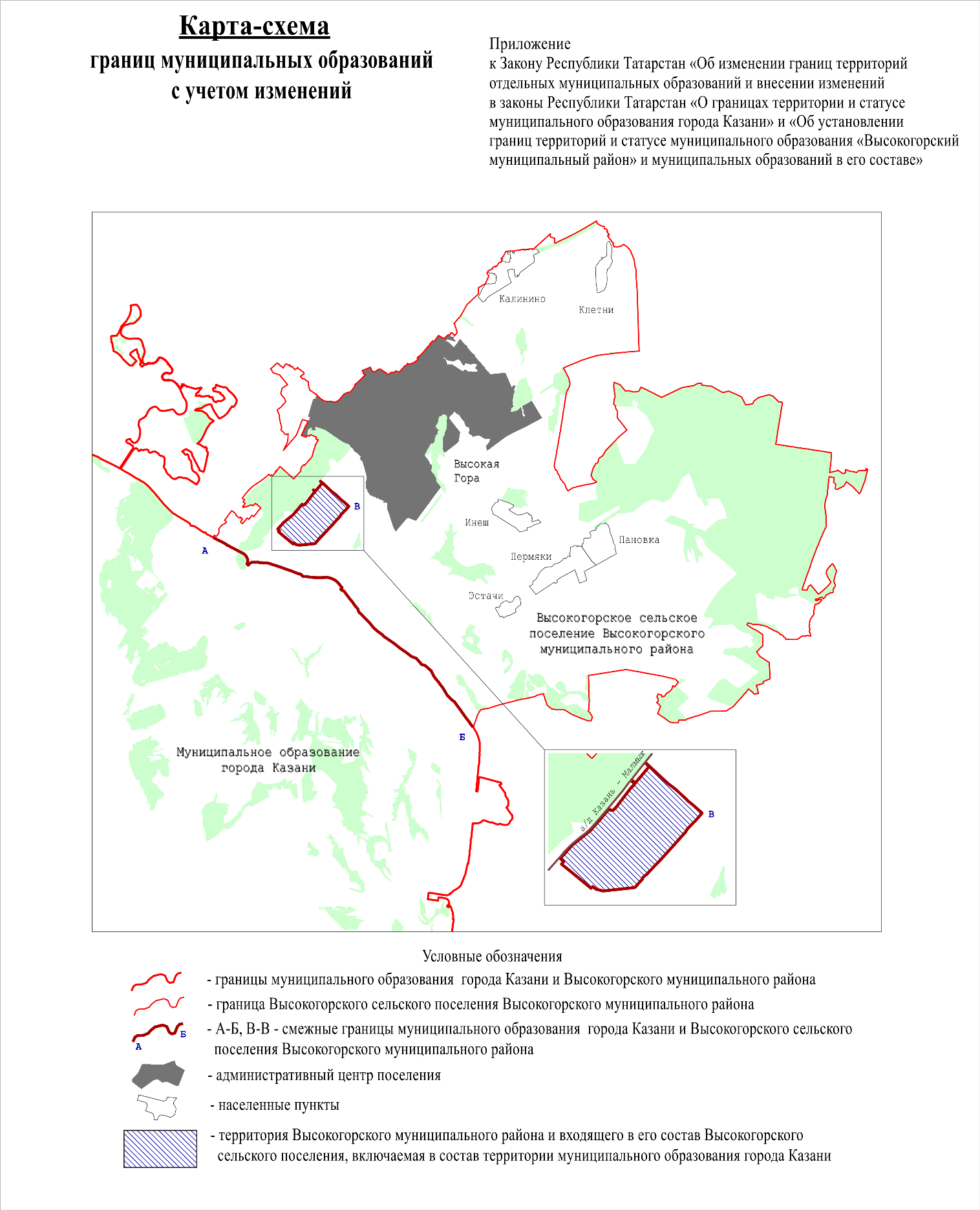 № по карте-схемеМуниципальное образование1Айбашское сельское поселение2Алан-Бексерское сельское поселение3Альдермышское сельское поселение4Березкинское сельское поселение5Бирюлинское сельское поселение6Большебитаманское сельское поселение7Большековалинское сельское поселение8Высокогорское сельское поселение9Дачное сельское поселение10Дубъязское сельское поселение11Иске-Казанское сельское поселение12Казакларское сельское поселение13Красносельское сельское поселение14Куркачинское сельское поселение15Мемдельское сельское поселение16Мульминское сельское поселение17Село-Алатское сельское поселение18Семиозерское сельское поселение19Суксинское сельское поселение20Ташлы-Ковалинское сельское поселение21Усадское сельское поселение22Чепчуговское сельское поселение23Чернышевское сельское поселение24Шапшинское сельское поселение25Ямашурминское сельское поселение»;